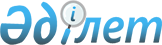 Об утверждении перечня заболеваний, против которых проводятся обязательные профилактические прививки в рамках гарантированного объема медицинской помощи, правил, сроков их проведения и групп населения, подлежащих профилактическим прививкамПостановление Правительства Республики Казахстан от 24 сентября 2020 года № 612.      В редакции от: 30.03.2021       Опубликовано: Эталонный контрольный банк НПА РК в электронном виде, 18.11.2020; САПП Республики Казахстан 2020 г., № 40 ст. 296. Подписано в печать 28.10.2020 г.         Постановление Правительства Республики Казахстан от 24 сентября 2020 года № 612.         Об утверждении перечня заболеваний, против которых проводятся обязательные профилактические прививки в рамках гарантированного объема медицинской помощи, правил, сроков их проведения и групп населения, подлежащих профилактическим прививкам       В соответствии с пунктом 5 статьи 85 Кодекса Республики Казахстан от 7 июля 2020 года "О здоровье народа и системе здравоохранения" Правительство Республики Казахстан ПОСТАНОВЛЯЕТ:      1. Утвердить:       1) перечень заболеваний, против которых проводятся обязательные профилактические прививки в рамках гарантированного объема медицинской помощи согласно приложению 1 к настоящему постановлению;       2) Правила и сроки проведения обязательных профилактических прививок в рамках гарантированного объема медицинской помощи (далее – Правила) согласно приложению 2 к настоящему постановлению;       3) группы населения, подлежащие профилактическим прививкам согласно приложению 3 к настоящему постановлению.      2. Министерству здравоохранения Республики Казахстан, акимам областей, городов республиканского значения и столицы обеспечить:      1) получение профилактических прививок населением в соответствии с Правилами;      2) функционирование выездных прививочных бригад в целях вакцинации населения, проживающего в населенных пунктах, в которых отсутствуют условия для проведения профилактических прививок.       3. Признать утратившими силу некоторые решения Правительства Республики Казахстан согласно приложению 4 к настоящему постановлению.      4. Настоящее постановление вводится в действие по истечении десяти календарных дней после дня его первого официального опубликования.       Премьер-МинистрРеспублики Казахстан       А. Мамин      Приложение 1к постановлению ПравительстваРеспублики Казахстанот 24 сентября 2020 года № 612       Перечень заболеваний, против которых проводятся обязательные профилактические прививки в рамках гарантированного объема медицинской помощи      1. За счет средств республиканского бюджета проводятся обязательные профилактические прививки (введение вакцин и других иммунобиологических препаратов) против следующих инфекционных и паразитарных заболеваний после получения информированного согласия прививаемого лица на проведение вакцинации:      1) плановые профилактические прививки:      вирусный гепатит "В";      гемофильная инфекция типа b;      дифтерия;      коклюш;      корь;      краснуха;      пневмококковая инфекция;      полиомиелит;      столбняк;      туберкулез;      эпидемический паротит;      2) профилактические прививки по эпидемиологическим показаниям:      бешенство;      брюшной тиф;      весенне-летний клещевой энцефалит;      чума;      коронавирусная инфекция.       Сноска. Пункт 1 с изменениями, внесенными постановлением Правительства РК от 30.03.2021 № 173 (вводится в действие со дня его первого официального опубликования).      2. За счет средств местных бюджетов проводятся обязательные профилактические прививки (введение вакцин и других иммунобиологических препаратов) по эпидемиологическим показаниям против следующих инфекционных заболеваний после получения информированного согласия прививаемого лица на проведение вакцинации:      вирусный гепатит "А";      грипп;      сибирская язва;      туляремия.       Сноска. Пункт 2 - в редакции постановления Правительства РК от 30.03.2021 № 173 (вводится в действие со дня его первого официального опубликования).      Приложение 2к постановлению ПравительстваРеспублики Казахстанот 24 сентября 2020 года № 612       Правила проведения обязательных профилактических прививок в рамках гарантированного объема медицинской помощи       1. Настоящие Правила проведения обязательных профилактических прививок в рамках гарантированного объема медицинской помощи (далее – Правила) разработаны в соответствии с пунктом 5 статьи 85 Кодекса Республики Казахстан от 7 июля 2020 года "О здоровье народа и системе здравоохранения" и определяют порядок проведения профилактических прививок.      2. Обязательные профилактические прививки (далее – прививки) проводят юридические лица при наличии лицензии на осуществление первичной медико-санитарной помощи, консультативно-диагностической и (или) стационарной медицинской помощи взрослому и (или) детскому населению.      3. Сроки проведения обязательных профилактических прививок в рамках гарантированного объема медицинской помощи установлены согласно приложению к настоящим Правилам.      4. К проведению прививок допускаются лица с высшим и средним медицинским образованием, обученные правилам техники проведения прививок, приемам неотложной помощи в случае развития неблагоприятных проявлений после иммунизации, имеющие разрешение к проведению прививок.      Разрешение выдается ежегодно специально созданной при медицинской организации комиссией по выдаче допуска к проведению прививок.      5. Организация проведения прививок, подготовка специалистов, проводящих прививки, осуществляется руководителями медицинских организаций.      6. Прививки проводятся в специально оборудованных прививочных кабинетах организаций здравоохранения и (или) организаций образования. Помещения, где проводятся прививки, обязательно обеспечиваются наборами для неотложной и противошоковой терапии с инструкцией по их применению.      7. В случае отсутствия в населенном пункте условий для проведения прививок (отсутствие организации здравоохранения, медицинского работника или условий для хранения вакцин и других иммунобиологических препаратов), прививки проводятся соответствующей выездной прививочной бригадой.      Режим работы выездных прививочных бригад определяется местными органами государственного управления здравоохранением областей, городов республиканского значения и столицы.      8. Для проведения прививок используются вакцины и другие иммунобиологические препараты, зарегистрированные в порядке, установленном законодательством Республики Казахстан в области здравоохранения.      9. Прививки проводятся парентерально путем использования саморазрушающихся шприцев и перорально – путем употребления вовнутрь.       10. В день проведения прививки прививаемому лицу врач, при отсутствии врача – фельдшер, проводит опрос прививаемого лица или его законного представителя с проведением медицинского осмотра и термометрии для исключения противопоказаний к иммунизации и при отсутствии таковых, дает разрешение на проведение прививки.        11. Медицинский работник предоставляет прививаемому лицу или его законному представителю полную и объективную информацию о прививке, возможных реакциях и неблагоприятных проявлениях после иммунизации, последствиях отказа от прививки. Прививки проводятся после получения информированного согласия на проведение прививок граждан, родителей или иных законных представителей несовершеннолетних и граждан, признанных недееспособными в порядке, установленном гражданским законодательством Республики Казахстан.       12. Медицинское обследование совершеннолетнего прививаемого лица перед проведением прививок проводится в случае предъявления им жалоб на ухудшение состояния здоровья и (или) при наличии объективных симптомов заболеваний.      13. Перед проведением прививок медицинский работник проверяет целостность ампулы (флакона), срок годности и маркировку вакцины и других иммунобиологических препаратов, соответствие вакцины растворителю и прилагаемой инструкции.      14. Привитые лица в течение 30 минут находятся под наблюдением в медицинской организации, где они получили прививки, для принятия мер в случае возникновения неблагоприятных проявлений после иммунизации. В случае проведения прививок выездной прививочной бригадой, привитые находятся под наблюдением медицинского работника, проводившего прививку.      15. Все проведенные прививки подлежат учету медицинским работником и должны содержать следующие сведения: дата введения препарата, название препарата, номер серии, доза, контрольный номер, срок годности, характер реакции на введение препарата, страна-производитель. Перечисленные данные вносятся в учетные формы следующих медицинских документов:      1) у детей – карта профилактических прививок (форма 063/у), история развития ребенка (форма 112/у), медицинская карта ребенка (форма 026/у), вкладной лист на подростка к медицинской карте амбулаторного больного (форма 025-1/у), журнал учета профилактических прививок новорожденным (форма 064-1/у), журнал движения вакцин (форма 064-2/у);      2) у взрослых – медицинская карта амбулаторного больного (форма 025/у), журнал учета профилактических прививок (форма 064/у).       16. Сведения о прививках вносятся в прививочный паспорт, форма которого утверждается уполномоченным органом в области здравоохранения в соответствии с подпунктом 31) статьи 7 Кодекса Республики Казахстан от 7 июля 2020 года "О здоровье народа и системе здравоохранения".      Правильность и достоверность записей о проведении прививок в учетной документации и прививочном паспорте обеспечивает медицинский работник, проводивший прививки.       17. Все случаи реакций и неблагоприятных проявлений после иммунизации на введение вакцин и других иммунобиологических препаратов регистрируются в учетных формах медицинских документов, указанных в пунктах 15 и 16 настоящих Правил.      Приложение к Правиламобязательных профилактическихпрививок в рамкахгарантированного объемамедицинской помощи       Сроки проведения обязательных профилактических прививок в рамках гарантированного объема медицинской помощи       Сноска. Таблица приложения - в редакции постановления Правительства РК от 30.03.2021 № 173 (вводится в действие со дня его первого официального опубликования).       1. Инфекционные заболевания, против которых прививки проводятся за счет средств республиканского бюджета       2. Инфекционные заболевания, против которых прививки проводятся за счет средств местного бюджета      Приложение 3к постановлению ПравительстваРеспублики Казахстанот 24 сентября 2020 года № 612       Группы населения, подлежащие профилактическим прививкам       Сноска. Группы населения с изменением, внесенным постановлением Правительства РК от 30.03.2021 № 173 (вводится в действие со дня его первого официального опубликования).      Обязательным профилактическим прививкам подлежат следующие группы населения:      1) лица по возрастам в соответствии с установленными сроками проведения обязательных профилактических прививок;      2) население, проживающее и работающее в природных очагах инфекционных заболеваний (весенне-летний клещевой энцефалит, сибирская язва, туляремия, чума);      3) лица, относящиеся к группам риска по роду своей профессиональной деятельности:      медицинские работники (вирусный гепатит "В", грипп);       работники канализационных и очистных сооружений (брюшной тиф);       4) лица, относящиеся к группам риска по состоянию своего здоровья:      получившие переливание крови (вирусный гепатит "В");      дети, состоящие на диспансерном учете в медицинской организации (грипп);      5) дети детских домов, домов ребенка, контингент домов престарелых (грипп);      6) лица, подвергшиеся укусу, ослюнению любым животным (бешенство);      7) лица, получившие травмы, ранения с нарушением целостности кожных покровов и слизистых (столбняк);      8) лица, имеющие высокий риск инфицирования по эпидемиологическим показаниям (вирусный гепатит "А", грипп, корь, краснуха, эпидемический паротит, коронавирусная инфекция).      Приложение 4к постановлению ПравительстваРеспублики Казахстанот 24 сентября 2020 года № 612       Перечень утративших силу некоторых решений Правительства Республики Казахстан       1. Постановление Правительства Республики Казахстан от 30 декабря 2009 года № 2295 "Об утверждении перечня заболеваний, против которых проводятся профилактические прививки, Правил их проведения и групп населения, подлежащих плановым прививкам" (САПП Республики Казахстан, 2010 г., № 4, ст. 45).       2. Постановление Правительства Республики Казахстан от 29 июня 2010 года № 663 "О внесении дополнений и изменения в постановление Правительства Республики Казахстан от 30 декабря 2009 года № 2295" (САПП Республики Казахстан, 2010 г., № 40, ст. 357).       3. Постановление Правительства Республики Казахстан от 12 февраля 2013 года № 119 "О внесении изменений и дополнений в постановление Правительства Республики Казахстан от 30 декабря 2009 года № 2295 "Об утверждении перечня заболеваний, против которых проводятся профилактические прививки, Правил их проведения и групп населения, подлежащих плановым прививкам" (САПП Республики Казахстан, 2013 г., № 15, ст. 266).© 2012. РГП на ПХВ «Институт законодательства и правовой информации Республики Казахстан» Министерства юстиции Республики КазахстанВозраст и контингент прививаемыхТуберкулезВирусный гепатит "В"ПолиомиелитКоклюш, дифтерия, столбнякГемофильная инфекция типа bПневмококковая инфекцияДифтерия, столбнякКорь, красну-ха, паротитБешенствоБрюшной тифВесенне-летний клещевой энцефалитЧумаКоронавирусная инфекция12345678910111213141) по возрасту1-4 дня+ + 2 месяца  +++++ 3 месяца +++ 4 месяца +++++12-15 месяцев+++ 18 месяцев +++6 лет (1 класс)+ ++ 16 лет и через каждые 10 лет+2) население,проживающее иработающее вприродных очагахинфекцион-ных заболеваний++3) лица,относящиеся к группам риска породу своейпрофессио-нальнойдеятельности, в том числе:медицинскиеработники+работникиканализа-ционных иочистныхсооружений+4) лица,относящиеся к группам риска посостоянию своегоздоровья, в том числе:получившиепереливание крови+5) лица,подвергшиесяукусу, ослюнениюлюбым животным+6) лица,получившие травмы,ранения снарушениемцелостности кожныхпокровов и слизистых+7) поэпидемиоло-гическимпоказаниям++Возраст и контингент прививаемыхВирусный гепатит "А"ГриппСибирская язваТуляремия123451) по возрасту2 года+2) население, проживающее и работающее в природных очагах инфекционных заболеваний++123453) лица, относящиеся к группам риска по роду своей профессиональной деятельности, в том числе:медицинские работники+ 4) лица, относящиеся к группам риска по состоянию своего здоровья, в том числе: дети, состоящие на диспансерном учете в медицинской организации+5) дети детских домов, домов ребенка, контингент домов престарелых+6) по эпидемиологическим показаниям++